Given Name Last Name (City), Given Name Last Name(City) & Given Name Last Name (City)Main title – no more than two lines, pleaseAbstractText of abstract in English [max. 700 characters] Text of abstract in English [max. 700 characters] Text of abstract in English [max. 700 characters] Text of abstract in English [max. 700 characters] Text of abstract in English [max. 700 characters] Text of abstract in English [max. 700 characters] Text of abstract in English [max. 700 characters] Text of abstract in English [max. 700 characters] Text of abstract in English [max. 700 characters] Text of abstract in English [max. 700 characters] Text of abstract in English [max. 700 characters] Text of abstract in English [max. 700 characters] Text of abstract in English [max. 700 characters] Text of abstract in English [max. 700 characters] Text of abstract in English [max. 700 characters] Keywordskeywords in English, keywords in English, keywords in English, keywords in English, keywords in English [max. 5]Titel (in Deutsch) – dieser sollte sich bitte auf zwei Zeilen beschränkenZusammenfassungText der Zusammenfassung (max. 700 Zeichen) Text der Zusammenfassung (max. 700 Zeichen) Text der Zusammenfassung (max. 700 Zeichen) Text der Zusammenfassung (max. 700 Zeichen) Text der Zusammenfassung (max. 700 Zeichen) Text der Zusammenfassung (max. 700 Zeichen) Text der Zusammenfassung (max. 700 Zeichen) Text der Zusammenfassung (max. 700 Zeichen) Text der Zusammenfassung (max. 700 Zeichen) Text der Zusammenfassung (max. 700 Zeichen) Text der Zusammenfassung (max. 700 Zeichen) Text der Zusammenfassung (max. 700 Zeichen) Text der Zusammenfassung (max. 700 Zeichen) Text der Zusammenfassung (max. 700 Zeichen) Text der Zusammenfassung (max. 700 Zeichen) Text der Zusammenfassung (max. 700 Zeichen)SchlüsselwörterSchlüsselwörter auf Deutsch, Schlüsselwörter auf Deutsch, Schlüsselwörter auf Deutsch, Schlüsselwörter auf Deutsch, Schlüsselwörter auf Deutsch [max. 5]1	Header 1This is an example of continuous text paragraphs. Please include a short citation in parentheses when quoting literature. For example, if you use a direct quote: “This is an example of a direct quote” (Last name & Last name, 2005, p. 21). If you are paraphrasing, please put a “cf” in front (cf. Last name, 2021).this is an example for an unnumbered listthis is an example for an unnumbered listthis is an example for an unnumbered listIllustrations are placed within the text. They should also be provided separately, preferably in high resolution. Please refer to the numbered illustrations in your text (see Figure 1). Avoid phrases such as “on the following page”, “following” or similar, as the placement may shift due to typesetting.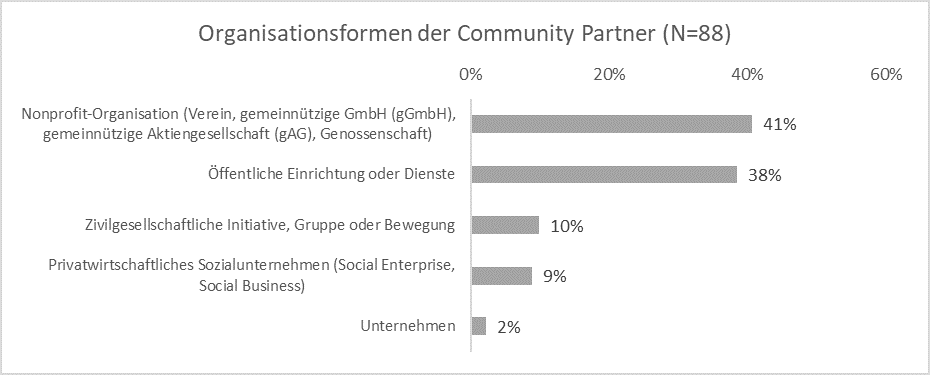 Fig. 1: Title figure 12	Header 12.1	Header 2This is an example of continuous text paragraphs. Please include a short citation in parentheses when quoting literature. For example, if you use a direct quote: “This is an example of a direct quote” (Last name & Last name, 2005, p. 21). If you are paraphrasing, please put a “cf” in front (cf. Last name, 2021). Longer quotations can also be set off in the text. Please use the template “zfhe_zitat”:“The quote should begin and end with a quotation mark and be at least four lines long. The quote should begin and end with a quotation mark and be at least four lines long. The quote should begin and end with a quotation mark and be at least four lines long. The quote should begin and end with a quotation mark and be at least four lines long. The quote should begin and end with a quotation mark and be at least four lines long.”This is an example of continuous text paragraphs. Please include a short citation in parentheses when quoting literature. For example, if you use a direct quote: “This is an example of a direct quote” (Last name & Last name, 2005, p. 21). If you are paraphrasing, please put a “cf” in front (cf. Last name, 2021).this is an example for a numbered listthis is an example for a numbered listthis is an example for a numbered list3.2.1	Header 3This is an example of continuous text paragraphs. Please include a short citation in parentheses when quoting literature. For example, if you use a direct quote: “This is an example of a direct quote” (Last name & Last name, 2005, p. 21). If you are paraphrasing, please put a “cf” in front (cf. Last name, 2021).3.2.2.1	Header 4This is an example of continuous text paragraphs. Please include a short citation in parentheses when quoting literature. For example, if you use a direct quote: “This is an example of a direct quote” (Last name & Last name, 2005, p. 21). If you are paraphrasing, please put a “cf” in front (cf. Last name, 2021).4	Notes on citationDie ZFHE verwendet die APA-Zitierrichtlinien, 7. Auflage. Bitte geben Sie unbedingt, wo vorhanden, auch die URL oder den DOI an. Im folgenden Literaturverzeichnis finden Sie Beispiele für die gängisten Zitationen.5 	ReferencesKoch, T. (2010). Macht der Gewohnheit? Der Einfluss der Habitualisierung auf die Fern-sehnutzung. VS Verlag für Sozialwissenschaften. https://doi.org/10.1007/978-3-531-92529-5Horton, D., & Wohl, R. R. (1956). Mass communication and para-social interaction: Observa-tions on intimacy at a distance. Psychiatry, 19(3), 215–229. https://doi.org/10.1080/00- 332747.1956.11023049Huta, V. (2017). An overview of hedonic and eudaimonic well-being concepts. In L. Reinecke & M. B. Oliver (Hrsg.), The Routledge handbook of media use and well-being. International perspectives on theory and research on positive media effects (S. 14–33). Routledge.Roller-Spoo, J. (2020, 24. Oktober). Von Hatern und Hetzern: Der Kampf gegen Hass im Netz. ZDF heute–Nachrichten. https://www.zdf.de/nachrichten/digitales/hate-speech-hass-ge-walt-internet-100.html